1. Comunicazioni della f.i.g.c.	36762. Comunicazioni della lega nazionale dilettanti	36763. Comunicazioni del Comitato Regionale Lombardia	36763.1 Consiglio Direttivo	36763.2 Segreteria	36763.2.1 FINALE COPPA LOMBARDIA TERZA CATEGORIA	36763.3 Campionato FEmminile	36763.4 Campionato Calcio a cinque	36763.5 Campionato PARALIMPICO 1°LIVELLO, 2°LIVELLO, 3°LIVELLO	36764. Comunicazioni per l’attività del Settore Giovanile Scolastico del C.R.L.	36774.1 Attività S.G.S. di competenza L.N.D.	36774.1.1 CALENDARI FASE INTRREGIONALE SGS	36774.2 Attività di competenza s.g.s.	36775. Notizie su Attività Agonistica	36786. Delibere della Corte Sportiva di Appello Territoriale	36806.1 Tribunale Federale Territoriale del CRL	36807. Rettifiche	36818. Legenda	3682Legenda Simboli Giustizia Sportiva	36821. Comunicazioni della f.i.g.c. Nessuna comunicazione2. Comunicazioni della lega nazionale dilettanti Nessuna comunicazione3. Comunicazioni del Comitato Regionale Lombardia3.1 Consiglio DirettivoNessuna comunicazione3.2 Segreteria3.2.1 FINALE COPPA LOMBARDIA 3^ CATEGORIASi comunica che la Gara di Finale di Coppa Lombardia di 3^ Categoria sarà disputata il giorno 5 maggio 2022 alle ore 20:30 presso lo Stadio Parco n. 2 (terreno in Erba Artificiale), Via Parco 51 in Biassono (MB). La Gara di Finale verrà organizzata a cura del Comitato Regionale Lombardia con la collaborazione della Società A.C.D. BIASSONO. Variazione Gare l.n.d. Nessuna comunicazione3.3 Campionato FEmminileNessuna comunicazioneVariazione Gare calcio femminile Nessuna comunicazione3.4 Campionato Calcio a cinqueNessuna comunicazioneVariazione Gare calcio a 5 Nessuna comunicazione3.5 Campionato PARALIMPICO 1°LIVELLO, 2°LIVELLO, 3°LIVELLO  Nessuna comunicazione4. Comunicazioni per l’attività del Settore Giovanile Scolastico del C.R.L.4.1 Attività S.G.S. di competenza L.N.D.4.1.1 CALENDARI FASE INTERREGIONALE SGSIn allegato al presente si pubblicano i seguenti calendari:Giovanissimi Under 14 Professionisti – Fase InterregionaleEsordienti Under 13 Professionisti – Fase InterregionaleAllieve Under 17 Femminile – Fase InterregionaleGiovanissime Under 15 Femminile – Fase InterregionaleVariazione Gare S.G.S. Nessuna comunicazione4.2 Attività di competenza s.g.s.Nessuna comunicazione5. Notizie su Attività AgonisticaALLIEVI UNDER 18 REGIONALIRISULTATIRISULTATI UFFICIALI GARE DEL 26/04/2022Si trascrivono qui di seguito i risultati ufficiali delle gare disputateGIUDICE SPORTIVOIl Giudice Sportivo, Dott. Rinaldo Meles, assistito dal rappresentante dell'A.I.A., De Leo Daniele, con la collaborazione del sig. Di Martino Enzo e Merati Giordano per quanto concerne le gare della L.N.D. e assistito dal Sostituto Giudice Sig. Scorziello Carmine e dal rappresentate A.I.A. Pedrani Ezio per quanto concerne le gare del S.G.S., ha adottato le decisioni che di seguito integralmente si riportano: GARE DEL 26/ 4/2022 DECISIONI DEL GIUDICE SPORTIVO gara del 26/ 4/2022 ARCELLASCO CITTA DI ERBA - BRESSO CALCIO S.R.L. 
Dagli atti ufficiali di gara risulta che al 29º del 2º tempo il direttore di gara espelleva il calciatore Rotolo Cristian della società Bresso per aver offeso il calciatore Mohammed Immad della società Arcellasco con frase discriminatoria. Nel lasciare il terreno di giuoco il citato calciatore rompeva la bandierina del calcio d'angolo. Il direttore di gara constatava tensione tra i presenti ed anche per far calmare la situazione, interrotta la partita, chiedeva di risistemare la bandierina al fine di poter riprendere la gara. La società locale sistemava la bandierina tuttavia (come da nota sottoscritta dal Vice presidente consegnata al direttore di gara e da lui trasmessa allegata al rapporto di gara) comunicava all'arbitro che" i ragazzi dell'Arcellasco decidevano di non riprendere la partita". Il direttore di gara sentito telefonicamente in proposito (e con mail in data 29-4-2022) per il quale la gara poteva continuare, prendeva atto della decisione della società Arcellasco di non continuare e della decisione della società Bresso che invece manifestava la volontàdi portare a termine la gara. Per tal motivo non poteva che ritenere la gara sospesa in via definitiva. Va ricordato che l'articolo 53 delle Noif dispone: "1. Le società hanno l'obbligo di portare a termine le manifestazioni alle quali si iscrivono e di far concludere alle proprie squadre le gare iniziate. 2. La società che rinuncia alla disputa di una gara di campionato o dialtra manifestazione o fa rinunciare la propria squadra a proseguire nella disputa della stessa, laddove sia già in svolgimento, subisce laperdita della gara con il punteggio di 0-3, ovvero 0-6 per le gare di calcio a cinque, o con il punteggio al momento più favorevole alla alla squadra avversaria nonché la penalizzazione di un punto in classifica, fatta salva l'applicazione di ulteriori e diverse sanzioniper la violazione dell'art.1 comma 1 del C.G.S." La società Arcellasco ha inviato a mezzo pec in data 27-4-2022 ore 18,14 nota con la quale inviando copia del foglio notizie di fine garae copia della nota consegnata al direttore di gara (trasmessa allegataal rapporto), comunica "rimaniamo in attesa di chiarimenti". Tale notanon riveste la forma del ricorso non si prende quindi in considerazione. Pur ritenendo la scelta della società Arcellasco di non continuare la gara frutto di un episodio deprecabile ed estremamente negativo tuttavia ai fini della presente decisione non si può prescindere dalladisposizione su indicata. PQM DELIBERAa) di comminare alla società Arcellasco la sanzione sportiva della perdita della gara per 0-3 nonché un punto di penalizzazione giusto ildisposto dell'articolo 53 delle NOIF; b) di comminare alla società Arcellasco l'ammenda di Euro 80,00 così determinata dalla categoria di appartenenza; c) di squalificare il calciatore Rotolo Cristian della società Bresso per undici gare;d) di comminare alla società Bresso l'ammenda di Euro 80,00 per aver proprio calciatore provocato volontariamente la rottura di una bandierina d'angolo. e) Eventuali altri provvedimenti disciplinari sono riportati nell'apposita sezione del presente comunicato. PROVVEDIMENTI DISCIPLINARI In base alle risultanze degli atti ufficiali sono state deliberate le seguenti sanzioni disciplinari. SOCIETA' PERDITA DELLA GARA: ARCELLASCO CITTA DI ERBA 
vedi deliberazione PENALIZZAZIONE PUNTI IN CLASSIFICA: ARCELLASCO CITTA DI ERBA 1 
vedi deliberazione AMMENDA Euro 80,00 ARCELLASCO CITTA DI ERBA 
vedi deliberazione 
Euro 80,00 BRESSO CALCIO S.R.L. 
vedi deliberazione CALCIATORI ESPULSI SQUALIFICA PER UNDICI GARE EFFETTIVE vedi deliberazione CALCIATORI NON ESPULSI SQUALIFICA PER UNA GARA EFFETTIVA PER RECIDIVITA' IN AMMONIZIONE (V INFR) AMMONIZIONE CON DIFFIDA (IV INFR) 6. Delibere della Corte Sportiva di Appello Territoriale 6.1 Tribunale Federale Territoriale del CRL - DISPOSITIVIRiunione del 28.04.2022 – dispositiviCollegio Giudicante: Avv. Aldo Bissi (Presidente f.f.), Avv. Paolo Cuminetti, Avv. Alessio Biraghi (Componenti), Rag. Giordano Codegoni (Segretario), Sig. Michele Liguori (Rappresentante A.I.A.)Reclamo società A.P.O.S. STRADELLA– Camp. Juniores Reg. U19 – Gir. LGARA del 12.04.2022 tra CALCIO VIGEVANO – A.P.O.S. STRADELLAC.U. n. 63 del CRL datato 21.04.2022 [ OMISSIS ]Tanto premesso e ritenuto, questa Corte Sportiva di Appello TerritorialeACCOGLIE il reclamo e per l’effetto riduce la squalifica del calciatore Morelli Filippo ad una gara effettiva e dispone la restituzione della tassa se versata.La decisione sarà pubblicata in C.U. entro i termini ex art. 78, co. 4, C.G.S.Reclamo società A.S.D. C.S.C. CORTENOVA – Camp. Allievi U17 – Gir. AGARA del 06.04.2022 tra A.S.D. CORTENOVA – POLISPORTIVA ORATORIO 2BC.U. n. 39 della Delegazione Provinciale di Lecco datato 14.04.2022 [ OMISSIS ]Tanto premesso e ritenuto, questa Corte Sportiva di Appello TerritorialeDICHIARAil reclamo inammissibile relativamente alle posizioni di Morfu Daniele e Motta Luca;RIGETTAil reclamo relativamente alla posizione di Arrigoni Nicolas;dispone l’addebito della tassa se versata.La decisione sarà pubblicata in C.U. entro i termini ex art. 78, co. 4, C.G.S.Reclamo società F.C. GARLASCO A.S.D. – Camp. Promozione – Gir. FGARA del 27.03.2022 tra F.C. GARLASCO - A.C. MAGENTAC.U. n. 60 del CRL datato 07.04.2022 [ OMISSIS ]Tanto premesso e ritenuto, questa Corte Sportiva di Appello TerritorialeRIGETTAil reclamo e dispone l’addebito della tassa se versata.La decisione sarà pubblicata in C.U. entro i termini ex art. 78, co. 4, C.G.S.Reclamo società A.C.D. BUSNAGO – Camp. Prima Categoria – Gir. LGARA del 10.04.2022 tra A.C.D. BUSNAGO – POL. D. GHISALBESE CALCIOC.U. n. 62 del CRL datato 14.04.2022 [ OMISSIS ]Tanto premesso e ritenuto, questa Corte Sportiva di Appello TerritorialeDICHIARAil reclamo inammissibile relativamente alla posizione del dirigente Capitanio Giovanni;RIGETTAil reclamo relativamente alla posizione del calciatore Annunziata Davide Enzo;dispone l’addebito della tassa se versata.La decisione sarà pubblicata in C.U. entro i termini ex art. 78, co. 4, C.G.S.Reclamo società SPORT CASAZZA S.S.D.  – Camp. Allievi U17 – Gir. CGARA del 10.04.2022 tra A.S.D. CENATE SOTTO – SPORT CASAZZAC.U. n. 37 della Delegazione Provinciale di Bergamo datato 14.04.2022[ OMISSIS ]Tanto premesso e ritenuto, questa Corte Sportiva di Appello TerritorialeDICHIARAil reclamo inammissibile e dispone l’addebito della tassa se versata.La decisione sarà pubblicata in C.U. entro i termini ex art. 78, co. 4, C.G.S.7. RettificheNessuna Comunicazione8. Legenda	Legenda Simboli Giustizia SportivaA    NON DISPUTATA PER MANCANZA ARBITRO               B    SOSPESA PRIMO TEMPO                              D    ATTESA DECISIONI ORGANI DISCIPLINRI              F    NON DISPUTATA PER AVVERSE CONDIZIONI ATMOSFERICHEG    RIPETIZIONE GARA PER CAUSE DI FORZA MAGGIORE     H    RECUPERO D'UFFICIO                               I     SOSPESA SECONDO TEMPO                            K    RECUPERO PROGRAMMATO                             M    NON DISPUTATA PER IMPRATICABILITA' CAMPO         P    POSTICIPO                                        R    RAPPORTO NON PERVENUTO                           U    SOSPESA PER INFORTUNIO D.G.                      W   GARA RINVIATA Y    RISULTATI di RAPPORTI PERVENUTI in RITARDO                     IL SEGRETARIO						    		 	IL PRESIDENTE    Davide Fenaroli		                               				             Carlo Tavecchio________________________________________________________________________________________________PUBBLICATO ED AFFISSO ALL’ALBO DEL COMITATO IN MILANO IL 29 APRILE 2022________________________________________________________________________________________________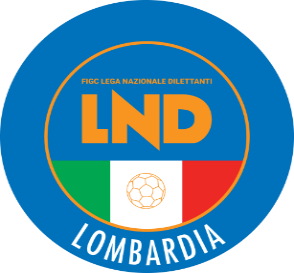 COMITATO REGIONALE LOMBARDIAVia RICCARDO PITTERI n° 95/2 20134 MILANO   Tel. 02.21722.899Sito Internet: lombardia.lnd.it   crllnd@pec.comitatoregionalelombardia.itCanale Telegram @lndlombardiaFacebook: Figc Lnd LombardiaSegreteria e Programmazione Gare:Tel. 02.21722.202-204 - Fax 02.21722.233 - E.mail: affarigeneralicrl@lnd.itTesseramento:Tel. 02.21722.206-207 - Fax 02.21722.231 - E.mail: tesseramentocrl@lnd.ittesseramento@pec.comitatoregionalelombardia.itSportello Unico:Tel. 02.21722.261-209 - Fax 02.21722.230 – E.mail: societacrl@lnd.it  Ufficio Stampa e Pubbliche relazioni:Tel./Fax 02.21722.205 - 347.4406339 - E.mail: ustampacrl@lnd.itServizio Pronto A.I.A.:Tel. 02.21722.408-410Giudice Sportivo Territoriale:giudicesportivocrl@pec.comitatoregionalelombardia.itCorte d’Appello Territoriale:cortedappello.tribunaleterritoriale@pec.comitatoregionalelombardia. Stagione Sportiva 2021/2022Comunicato Ufficiale N° 66 del 29/04/2022Stagione Sportiva 2021/2022Comunicato Ufficiale N° 66 del 29/04/2022Stagione Sportiva 2021/2022Comunicato Ufficiale N° 66 del 29/04/2022ROTOLO CRISTIAN(BRESSO CALCIO S.R.L.) ISELLA ALESSANDRO(ARCELLASCO CITTA DI ERBA) SARTI ALESSANDRO(ARCELLASCO CITTA DI ERBA) 